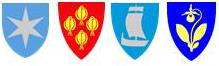 Tilsynsmyndigheten gjør oppmerksom på at denne sjekklista ikke er utfyllende i forhold til forskriftens krav som er beskrevet i veilederen, og at det kan bli gitt avvik på forhold som ikke er beskrevet i punktene nedenfor. For detaljene må hovedteksten under de ulike § i veilederen leses, men hovedkrav er dekket.JA-svar skal kunne dokumenteres med henvisning til elektronisk dokument eller papirutgave. NEI-svar skal kommenteres og begrunnes.Inn-Trøndelag kommunehelsesamarbeid. Kommunene Steinkjer, Snåsa, Verran og Inderøy.Temainndelt  sjekkliste ved statuskartlegging av barnehage  iht. forskrift om miljørettet helsevern i:Temainndelt  sjekkliste ved statuskartlegging av barnehage  iht. forskrift om miljørettet helsevern i:Barnehage: Utfylt av:           Dato:      E – punkter som virksomhetseier (kommune eller styre) er ansvarlig forL – punkter som styrer/leder er ansvarlig forB – punkter som bygningseier er ansvarlig for (XXXXX)Punkter som gjelder flere aktører  KODEGODKJENNING IHT. FORSKRIFTRef.SvarHenvisning/kommentar EL 1Foreligger det godkjenning av barnehagen etter forskriften?§ 6,KODEANSVAR OG ROLLERRef.SvarHenvisning/kommentarB 1Er det utpekt renholdsansvarlig for bygningen, som har den daglige kontakten med renholderne?§ 13BL 2Er det utpekt brannvernleder for barnehagens bygninger?§ 14KODEINTERNKONTROLLRef.SvarHenvisning/kommentarB 2Foreligger det hos byggeier et etablert og ajourført internkontrollsystem som dekker drift og vedlikehold av barnehagens bygninger? (kan kombineres med barnehagens internkontrollsystem for drift)§ 4BL 3Foreligger det rutine for oppbevaring av dokumentasjon i form av sjekklister/kontrolldokumenter /kartlegginger/målinger på en slik måte at det er sporbart i ettertid?§ 4BL 4Foreligger det historikk med årlig utfylte sjekklister for kontrollene ved barnehagen?(Jfr. B 24, B 25, B 26, B 27, B29 og B 30)§ 14KODERUTINER / PROSEDYRERSvarHenvisning/kommentarB 3Har bygningseier skriftlige rutiner for samarbeid mellom barnehagens styrer/barnehageleder og barnehageeier om forvaltning, drift og vedlikehold?§ 6, § 7B 4Har bygningseier skriftlige rutiner for renhold?§ 9, § 13BL 5Har barnehagen skriftlige rutiner for hvordan barnehagen håndterer bortfall av renholdet i perioder med for eksempel sykdom eller streik?§ 9, § 13B 5Har bygningseier skriftlige rutiner for jevnlig kontroll av renholdskvalitet (NS-INSTA 800)?§ 13B 6Foreligger skriftlig rutine og skjema for kontroll av renholdskvalitet?§ 13B 7Foreligger skriftlig rutine og skjema for bygningsteknisk / sikkerhetsmessig kontroll av barnehagens bygninger?§ 14B 8Foreligger skriftlig rutine og skjema for kontroll av elektriske installasjoner i barnehagens bygninger?§ 14B 9Foreligger skriftlig rutine og skjema for kontroll av uteområde og lekeutstyr?§ 14BL 6Foreligger rutiner for brannforebyggende aktiviteter, herunder brannøvelser, opplæring av personell, evakuering, branntegning over bygningen(e) og branninstruks?§ 14BL 7Har barnehagen skriftlige rutiner for barnehageeier/styrer/byggeier for tilrettelegging av barnehagen i forkant av at det skal starte et barn med funksjonsnedsettelse, eller hvis slike behov skulle oppstå?§ 9, § 16B 10Foreligger skriftlig rutine for kontroll av ventilasjonsanlegg og varmeanlegg?§ 19B 11Foreligger rutiner for kontroll og vedlikehold av belysning, herunder jevnlig utskifting av lysstoffrør?§ 20KODEBYGNINGRef.SvarHenvisning/kommentarB 12Er barnehagens bygg universelt utformet?§ 9BL 8Gir loikalene rom for egen- og voksenstyrt aktivitet, for rolig lek og sosialt fellesskap?§ 9VelgBL 9Finnes egnet sted hvor et barn som er syk eller i dårlig form kan ligge i fred?§ 10EBL 10Ivaretar barnehagens utforming og innredning forskriftens krav til:Godt læringsmiljøHelsefremmende utformingKreativ utfoldelseGode psykososiale forholdSosialt fellesskapSikkerhet for barn og voksneInneklima (luftkvalitet, støy, lys, stråling etc.)§ 9, § 10B 13Er barnehagen tilrettelagt slik at minst mulig støv og skitt dras inn via inngangene?§ 13B 14Tilfredsstiller renholdet krav til årlig hovedrengjøring, eller gjennomføres det daglige renholdet iht. NS-INSTA 800?§ 13B 15Er gulv, vegger, tak, tekniske installasjoner og inventar lette å holde rene og fri for fuktskader?§ 13B 16Finnes egnede plasser for oppbevaring og tørking av yttertøy?§ 13BL 11Er avfallsbeholdere plassert slik at brannrisiko reduseres mest mulig?§ 14B 17Er det skoldesperre på håndvasker som er tilgjengelig for barn?§ 14B 18Kan bygningseier dokumentere at barnehagens bygninger har en tilfredsstillende inneklima, med hensyn til:Lufttemperatur (20- 24 °C om vinteren, 23 – 26 °C om sommeren)Gulvtemperatur (19 – 26 °C)Vertikaltemperatur (3 °C pr høydemeter)Karbondioksid < 1000 ppmLufthastighet (trekk) < 0, 15 m/sAt vindu kan åpnes i alle oppholdsromTilstrekkelig solavskjerming (sør- og østvendt)At ikke fukt- og råteskader forekommerAt det ikke forekommer synlig muggvekst Belysning i alle rom og korridorer er iht. lux-tabellen  www.lyskultur.noAt utvendig belysning er iht. lux-tabellenAlle oppholdsrom har tilstrekkelig dagslysAt lydforhold er iht. NS 8175:2008, for nye bygg NS 8175: 2012At radonverdier ligger under tiltaksgrensen (100 Bq /m3)At elektromagnetisk stråling holdes så lavt som mulig (ICNIRP, FHI-rapport 2012:3)§ 19, § 20, § 21B 19Er barnehagen tilknyttet offentlig godkjent vannverk?§ 22BL 12Har sanitæranleggene en utforming, kapasitet, ventilasjon og standard som er tilpasset barnehagens størrelse og barnenes behov (minst 1 toalett pr 20 barn og tilstrekkelig med vasker)?B 20Finnes det minst ett toalett i hver bygning som er tilpasset til rullestolbruker?§ 23BL 13Har alle toaletter såpedispenser, tørkemulighet og varmt og kaldt vann?§ 23BL 14Er minst et av toalettene tilgjengelig fra uteområdet?§ 23B 21Har barnehagen et stellerom som tilfredsstiller kravene til våtrom?§ 23KODEUTEOMRÅDETRef.SvarHenvisning/kommentarB 22Er barnehagen uteområde universelt utformet?§ 9BL 15Er uteområdet tilrettelagt for å ivareta behovet for sikkerhet (innbefattet trafikksikkerhet)?§ 9BL 16Er utearealet tilrettelagt slik at alle barn uavhengig av funksjonsnivå kan benytte det?§ 9BL 17Er uteområdet tilrettelagt som et helsefremmende miljø med tanke på fysisk aktivitet for  barn 0-3 år og 4-5 år uavhengig av årstid?§ 9, § 10B 23Foreligger det rutiner for renhold av uteområdet?§ 13KODEBYGNINGSTEKNISKE KONTROLLER AV INNE- OG UTEOMRÅDER (skal dokumenteres)B 24Gjennomføres årlig kontroll av renholdskvalitet?§ 13B 25Gjennomføres årlig bygningsteknisk / sikkerhetsmessig kontroll av barnehagens bygninger og tekniske innretninger?§ 14B 26Gjennomføres årlig kontroll av elektriske installasjoner i barnehagens bygninger?§ 14B 27Gjennomføres årlig kontroll av uteområde og lekeutstyr?§ 14B 28Gjennomføres årlig forebyggende arbeid i barnehagens bygninger vedrørende risiko for legionella-smitte?§ 17B 29Er det foretatt mikrobiologiske analyser fra VVS-systemet i bygningen for å kontrollere mulig legionellavekst?§ 17B 30Gjennomføres årlig kontroll av ventilasjonsanlegg og varmeanlegg?§ 19KODEOPPFØLGING AV KARTLEGGING OG TILSYNRef.SvarHenvisning/kommentarB 31Er eventuelle avvik fra siste branntilsyn lukket?§ 7B 32Er eventuelle avvik fra siste tilsyn fra elektrisitetstilsynet lukket?§ 7B 33Er alle mangler etter siste kontroll av sikkerhet innendørs rettet opp?§ 14B 34Er alle mangler etter siste utendørs sikkerhetskontroll rettet opp?§ 14B 35Er alle mangler etter siste kontroll av lekeplassutstyr rettet opp?§ 14KODEKARTLEGGING (skal dokumenteres)Ref.SvarHenvisning/kommentarB 36Gjennomføres forebyggende legionellatiltak i eventuelle dusjanlegg i barnehagen? § 17B 37Er radonkonsentrasjonen målt jevnlig i barnehagen? § 19B 38Er det foretatt regelmessige inneklimamålinger i barnehagen? § 19B 39Er det regelmessig foretatt målinger av belysning (lux) i barnehagen, er dette gjort i samarbeid med ansatte og foresatte?§ 20B 40Er det foretatt regelmessige målinger av akustikken i barnehagen?       § 21KODEPLANER (skal dokumenteres)Ref.SvarHenvisning/kommentarB 41Foreligger vedtatt vedlikeholdsplan (forvaltning, drift og vedlikehold) for barnehagen?§ 6,§ 7, § 13B 42Foreligger oppdatert renholdsplan for barnehagen som omfatter daglig og periodisk renhold?§ 9KODEKOMMUNIKASJON OG KUNNSKAP HOS AKTØRERRef.SvarHenvisning/kommentarBL 18Varsles barnehagens ledelse ved avvik på de tekniske kontrollene? herunder:el-tilsyn, branntilsyn, kontroll av ventilasjonsanleggbygningstekniske avvikinterne sikkerhetskontroller vedrørende lekeutstyr og uteområdet§ 4B 43Har byggeier gjort barnehagen kjent med renholdsplanen og gitt nødvendig innføring i brukermedvirkning og avviksmelding?§ 13KODEOPPLÆRING OG KUNNSKAPRef.SvarHenvisning/kommentarB 44Har renholdspersonell nødvendig kunnskap om renholdets betydning for innemiljø og smittespredning?§ 13, § 17